TEST grammatical et lexical Durée de l’épreuve : 40 minutes							Note sur 25Consigne: pour chaque vide numéroté indiquez la bonne réponse en entourant la lettre correspondante.                                                      Les saisons     Nous sommes en plein hiver. II gèle, il fait froid. Le thermomètre marque quinze degrés au-dessous de zéro.Le vent souffle. II neige. Les arbres, les champs, les toits (1)_______maisons, (2)_________est couvert (3)_______neige, tout est blanc autour (4)_______nous. II faut s'habiller chaudement et marcher vite pour ne pas avoir froid. Mais nous, les Russes, nous (5)_________notre hiver malgré ses grands froids. Le dimanche, jeunes et vieux se rendent (6)_________patinoires et aux parcs pour у faire (7)_________ski ou patiner.(8)_______printemps il dégèle. Le soleil brille. II fait de plus en plus chaud. Tout change sous les rayons tièdes (9)_______soleil. La neige a disparu. Au mois (10)________mai les arbres se couvrent (11)_______feuilles, les bois et les champs reverdissent. Dans les rues on vend de premières fleurs   du   printemps:   perce-neige,   anémones, muguets, violettes. Le soleil brûle. II fait très chaud. C’(12)_______l’été, la plus belle saison (13)________l'année, la saison (14)______grandes vacances. On quitte la ville pour aller à la campagne, ou (15)_______bord (16)________mer, dans les montagnes. Chacun fait (17)_______choix. (18)_______vont se reposer au Caucase ou en Crimée, dans des maisons de repos ou des maisons de cure. Les écoliers passent (19)_____été (20)_________colonies de vacances.Quand il fait très chaud, il est très agréable de passer la journée au bord (21)_________ rivière, se baigner et griller (22)________soleil. On у cueille des baies et des fleurs. Les stades, les stations nautiques, les terrains sportifs sont toujours pleins de monde.Le mois d'aoùt c'est aussi la période de la moisson  et de la récolte.L'automne(23)_________. II fait encore beau, mais le soleil est moins chaud. Les jours deviennent courts, les nuits plus longues et plus fraîches. Un coup (24)_________vent fait tomber des arbres une pluie de feuilles rouges, vertes, jaunes qui couvrent la  terre d'un tapis multicolore. On entend les derniers cris (25)________oiseaux qui se préparent à s'envoler dans les pays chauds. Les champs nus sont tristes, mais beaux.2Лексико-грамматический тест Идентификационный номер участникаЛист ответовУважаемый участник олимпиады!Задания и ответы олимпиады будут опубликованы на сайте ГБУ ДО КК «Центр развития одаренности» (www.cdodd.ru) в день проведения олимпиады в 15.00 в разделе «Методическая копилка/Олимпиадные задания муниципального этапа ВОШ».Уточните у организаторов, где и когда будут опубликованы результаты проверки олимпиадных работ.В случае несогласия с выставленными баллами вы можете подать апелляцию, предварительно просмотрев Вашу оцененную работу, обратившись в муниципальный орган управления образованием. Там же Вы можете получить подробную информацию о месте и времени проведения просмотра олимпиадных работ и апелляции.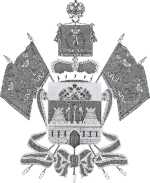 МИНИСТЕРСТВО ОБРАЗОВАНИЯ, НАУКИ И МОЛОДЕЖНОЙ ПОЛИТИКИ КРАСНОДАРСКОГО КРАЯГосударственное бюджетное учреждениедополнительного образованияКраснодарского края «Центр  развития одаренности»350000 г. Краснодар, ул. Красная, 76тел. (861) 259-79-40е-mail: cro.krd@mail.ruВсероссийская олимпиада школьников по французскому языку2018-2019 учебный годМуниципальный этап7-8 классы, заданияПредседатель предметно-методической комиссии: Грушевская Т.М., д.ф.н., профессор1А. desВ. duС. deD. de les2А. toutВ. toutesС. tousD. toute3А. duВ. deС. de laD. des4А. desВ. deС. duD. -5А. aimeВ. aimonsС. aimezD. aiment6А. à laВ. auС. auxD.à 7А. lesВ. deС. duD. des8А. dansВ. enС. auD. à9А. d’unВ. duС. deD. de la10А.des В. deС. duD. de la11А. deВ. desС.du D. de les12А. estВ. esС. sontD. sommes13А. deВ. duС. dansD. en14А. de lesВ. deС. duD. des15А. surВ. auxС. àD. au16А. à laВ. de laС. duD. de la17А. tonВ. sonС. saD. votre18А. unВ. les unsС. l’unsD. les un19А. sesВ. leurС. leursD. son20А. dans lesВ. auxС. auD. dans21А. à uneВ. d’unsС.d’uneD. d’un22А. duВ. de laС. auD. à la23А. venezВ. viensС. viennentD. vient24А. àВ. de laС. duD. de25А. duВ. de lesС. deD. des1A.B.C.D.2A.B.C.D.3A.B.C.D.4A.B.C.D.5A.B.C.D.6A.B.C.D.7A.B.C.D.8A.B.C.D.9A.B.C.D.10A.B.C.D.11A.B.C.D.12A.B.C.D.13A.B.C.D.14A.B.C.D.15A.B.C.D.16A.B.C.D.17A.B.C.D.18A.B.C.D.19A.B.C.D.20A.B.C.D.21A.B.C.D.22A.B.C.D.23A.B.C.D.24A.B.C.D.25A.B.C.D.